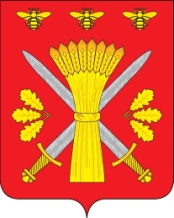 РОССИЙСКАЯ ФЕДЕРАЦИЯОРЛОВСКАЯ ОБЛАСТЬТРОСНЯНСКИЙ РАЙОННЫЙ СОВЕТ НАРОДНЫХ ДЕПУТАТОВРЕШЕНИЕ14 октября 2022 года                                                        № 64                 с. Тросна«О внесении изменений в Генеральный план Пенновского сельского поселенияТроснянского района Орловской области»                                                                 Принято на шестнадцатом заседании                                                          Троснянского районного Совета                                                                  народных депутатов шестого созываРассмотрев проект внесения изменений в Генеральный план Пенновского сельского поселения Троснянского района Орловской области, разработанный на основании приказа Управления градостроительства, архитектуры и землеустройства Орловской области от 29.04.2022 № 01-22/17 «О подготовке проектов внесения изменений в Схему территориального планирования Троснянского района Орловской области, Генеральные планы и Правила землепользования и застройки Воронецкого, Малахово-Слободского, Муравльского, Никольского, Пенновского сельских поселений Троснянского района Орловской области», руководствуясь Федеральным законом от 06.10.2003 г. № 131-ФЗ «Об общих принципах организации местного самоуправления в Российской Федерации», статьей 24 Градостроительного кодекса Российской Федерации, Уставом Троснянского района, Троснянский районный Совет народных депутатов РЕШИЛ:1. Внести изменения в Генеральный план Пенновского сельского поселения Троснянского района, утвержденный решением от 28.01.2014 № 110, в части:- приведения в соответствие с требованиями действующего законодательства состава и содержания документов;- приведения границ населенных пунктов, а также функционального зонирования (с учетом унификации их состава) в соответствие со сложившейся градостроительной ситуацией с учетом данных государственного кадастра недвижимости;- описания местоположения границ населенных пунктов в соответствии с приложением.2. Разместить настоящее решение на официальном Интернет-сайте Троснянского района.3. Настоящее решение вступает в силу со дня его обнародования.Председатель районного Совета                      Глава районанародных депутатов                               А. Г. Кисель                                              А. В. Левковский 